Подгруппа азота37. Атом фосфора имеет конфигурацию:а) 1s22s22p63s23p3;
б) 1s22s22p5;
в) 1s22s22p63s23p64s2;
г) 1s22s22p63s23p5.38. Между атомами в молекуле азота существует:а) двойная связь;
б) тройная связь;
в) одинарная связь;
г) пять химических связей.39. Азот достаточно инертен по отношению к металлам, но сравнительно легко протекает следующая реакция:а) Cu + N2 = ... ;
б) Zn + N2 = ... ;
в) Al + N2 = ... ;
г) Li + N2 = ... .40. Летучее водородное соединение азота имеет формулу:a) NH2;
б) N2H4;
в) NH3;
г) NО2.41. В какой реакции азот проявляет восстановительные свойства? 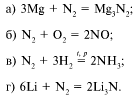 42. Вещество Mg3N2 называют:а) нитрат магния;
б) нитрит магния;
в) сульфат магния;
г) нитрид магния.43. Сколько свободных электронных пар имеет азот в молекуле аммиака?а) 2;
б) 4;
в) 1;
г) 3.44. Аммиак в лаборатории получают по реакции:а) NH4Cl + Ca(OH)2 = ... ;
б) N2 + 3H2 = ... ;
в) Са3(PO4)2 + (NH4)2SO4 = ... ;
г) (NH4)3РO4 + HCl = ... .45. Выберите ряд веществ, соответствующий нарастанию молекулярных масс:а) озон, аммиак, кислород;
б) аммиак, кислород, озон;
в) кислород, аммиак, озон;
г) кислород, озон, аммиак.46. Аммиак может реагировать с соляной кислотой по реакцииNH3 + HCl = NH4Cl.Четвертый атом водорода присоединяется по донорно-акцепторному механизму, при этом донором является:а) водород;
б) хлор;
в) азот;
г) группа .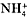 47. В аммиаке и катионе аммония степень окисления азота одинаковая: –3. Какие валентности у атомов азота в этих соединениях?а) Обе – III;
б) обе – IV;
в) III и II;
г) III и IV.48. Нашатырный спирт – это:а) NH3;
б) NH3•H2O;
в) NH4Сl;
г) N2H4.49. Для какой реакции повышение давления сместит равновесие вправо? а) N2 (г.) + О2 (г.) = 2NO (г.);
б) Н2 (г.) + S (ж.) = Н2S (г.);
в) N2 (г.) + 3Н2 (г.) = 2NН3 (г.);
г) Н2 + Сl2 = 2НCl.50. Соль PH6NO4 называется:а) нитрат аммония;
б) фосфат аммония;
в) нитрит аммония;
г) дигидрофосфат аммония.51. В лаборатории азотную кислоту получают по реакции: 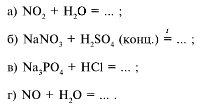 52. При взаимодействии концентрированной азотной кислоты с серебром помимо соли и воды выделяется газ:а) NO2;
б) NO;
в) N2;
г) N2О.53. При термическом разложении нитрата калия выделяется газ:а) N2;
б) NO2;
в) О2;
г) N2О.54. Вещество Са3Р2 называется:а) фосфат кальция;
б) фторид кальция;
в) фосфид кальция;
г) фосфин.55. Чтобы получить белый фосфор нужно:а) нагреть красный фосфор без доступа кислорода;
б) охладить красный фосфор;
в) нагреть черный фосфор без доступа кислорода;
г) растворить красный фосфор в воде.56. Вторая ступень диссоциации фосфорной кислоты выражается уравнением: 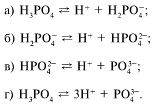 57. При каком условии протекает реакцияP2O5 + 3H2O = 2H3PO4?а) Нагревание;
б) охлаждение;
в) измельчение Р2О5;
г) в присутствии катализатора.58. Какая из приведенных ниже реакций не протекает?а) Р2О5 + КОН = ... ;
б) H3PO4 + Na2SO4 = ... ;
в) К3PO4 + AgNO3 = ... ;
г) Na3PO4 + H2SO4 (конц.) = ... .59. Формула аммиачной селитры:а) КNO3;
б) (NH4)3PO4;
в) NH4NO3;
г) (NH4)2SO4.60. Микроэлемент – это:а) цинк;
б) фосфор;
в) азот;
г) калий